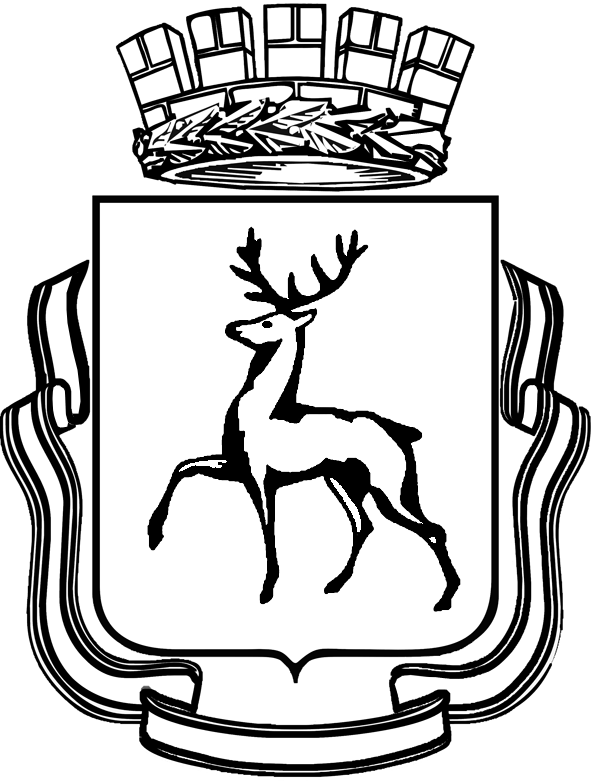 АДМИНИСТРАЦИЯ ГОРОДА НИЖНЕГО НОВГОРОДАДепартамент образования Муниципальное бюджетное общеобразовательное учреждение"Школа № 16"ул.Ю.Фучика, д.2, г.Н.Новгород, 603004, тел.(831)2 95 85 31 факс.(831)2 95 03 25 e-mail: s16_nn@mail.52gov.ruПЛАНпо устранению недостатков, выявленных в ходенезависимой оценки качества условий оказания услугМБОУ «Школа № 16»г. Нижнего Новгородана 2024 годНедостатки, выявленные в ходе независимой оценки качества условий оказания услуг организациейНаименование мероприятия по устранению недостатков, выявленных в ходе независимой оценки качества условий оказания услуг организациейПлановый срок реализации мероприятияОтветственный исполнитель (с указанием фамилии, имени, отчества и должности)Сведения о ходе реализации мероприятия Сведения о ходе реализации мероприятия Недостатки, выявленные в ходе независимой оценки качества условий оказания услуг организациейНаименование мероприятия по устранению недостатков, выявленных в ходе независимой оценки качества условий оказания услуг организациейПлановый срок реализации мероприятияОтветственный исполнитель (с указанием фамилии, имени, отчества и должности)реализованные меры по устранению выявленных недостатковфактический срок реализацииI. Открытость и доступность информации об организации I. Открытость и доступность информации об организации I. Открытость и доступность информации об организации I. Открытость и доступность информации об организации I. Открытость и доступность информации об организации I. Открытость и доступность информации об организации В разделе «Независимая оценка качества условий оказания услуг» планов и отчетов по итогам НОК в 2023 годуРазместить на официальном сайте учреждения план и отчет по итогам НОКЯнварь 2024г.Логинова Н.Б.заместительдиректораПлан и отчет размещены на официальном сайте учреждения в разделе«Независимая оценка качества условий оказания услуг»31.01.2024Баннер «Результаты независимой оценки качества условий оказания услуг» на главной странице официального сайта образовательной организацииРазместить на официальном сайте баннер «Результаты независимой оценки качества условий оказания услуг» на главной странице официального сайта учрежденияЯнварь 2024г.Логинова Н.Б.заместительдиректораБаннер размещен на главной страницеофициального сайта31.01.2024Поддерживать актуальность информации о дистанционных способах обратной связи и взаимодействия на официальном сайте образовательной организации и их функционированиеОбновление и пополнение информации об учреждении на официальном сайте учрежденияПостоянноЛогинова Н.Б.заместительдиректора. Лаптева Н.Ю. зам. директораРазмещено на официальном сайтеЕженедельноII. Комфортность условий предоставления услугII. Комфортность условий предоставления услугII. Комфортность условий предоставления услугII. Комфортность условий предоставления услугII. Комфортность условий предоставления услугII. Комфортность условий предоставления услугОборудовать зонуотдыха (ожидания)Оборудовать зонуотдыха (ожидания).Август2024г.Ильина Л.А. завхозНе выполнено01.09.2024Обеспечение наличия и доступности санитарно-гигиенических помещенийУлучшить состояние санитарно-гигиенических помещенийАвгуст2024г.Ильина Л.А. завхозНе выполнено01.09.2024Обеспечение санитарного состояние помещений организацииУлучшить санитарное состояние  помещенийАвгуст2024г.Ильина Л.А. завхозНе выполнено01.09.2024III. Доступность услуг для инвалидовIII. Доступность услуг для инвалидовIII. Доступность услуг для инвалидовIII. Доступность услуг для инвалидовIII. Доступность услуг для инвалидовIII. Доступность услуг для инвалидовОборудование территории, прилегающей к зданиям организации, и помещений с учетом доступности для инвалидов: отсутствие выделенных стоянок для автотранспортных средств инвалидов; отсутствие сменных кресел-колясок; отсутствие специально оборудованных санитарно-гигиенических помещений в организацииВыделение стоянок для автотранспортных средств инвалидов;приобретение сменного кресла-коляски; оборудование специального санитарно-гигиенического помещения Август 2024Ильина Л.А. завхозСлюнина Л.Е. завхоз Не выполненоПо мере финансированияОбеспечение в организации условий доступности, позволяющих инвалидам получать услуги наравне с другими: отсутствие дублирования для инвалидов по слуху и зрению звуковой и зрительной информации; отсутствие возможности предоставления инвалидам по слуху (слуху и зрению) услуг сурдопереводчика (тифлосурдопереводчикаПриобретение гарнитуры дублирования для инвалидов по слуху звуковой информации (при наличии финансирования); обеспечение предоставления инвалидам по слуху (слуху и зрению) услуг сурдопереводчика (тифлосурдопереводчика) (при наличии в штате, целевое обучение сотрудника)Август2024г.Ильина Л.А. завхозСлюнина Л.Е. завхоз Не выполненоПо мере финансированияОтсутствие в  организации работника, прошедшего необходимое обучение (инструктирование), по сопровождению инвалидов в помещении организацииОбучение штатного сотрудника сопровождению инвалидов в помещении организации (документ)Декабрь2024г.Ильина Л.А. завхозСлюнина Л.Е. завхоз Не выполнено31.12.2024Отсутствие предоставления услуг в дистанционном режиме или на домуОбеспечить предоставления услуг в дистанционном режиме или на домуСентябрь 2024Самурина О.В. заместитель директораНе выполнено01.09.2024IV. Доброжелательность, вежливость работников организации IV. Доброжелательность, вежливость работников организации IV. Доброжелательность, вежливость работников организации IV. Доброжелательность, вежливость работников организации IV. Доброжелательность, вежливость работников организации IV. Доброжелательность, вежливость работников организации Довести	 долю получателейобразовательных услуг,удовлетворенныхдоброжелательностью,вежливостью работниковорганизации, обеспечивающихнепосредственное оказаниеобразовательной услуги при обращении в организацию, до 100%СотрудникиПостоянноАлексеева С.Р.директорПо результатаманкетирования в 2024году доляполучателейобразовательных услуг,удовлетворенныхдоброжелательностью,вежливостьюработниковорганизации,обеспечивающихнепосредственноеоказаниеобразовательной услуги при обращении в организацию составляет 90 %29.02.2024Продолжить работу по повышению доброжелательности и вежливости работниковОзнакомление сотрудников с Кодексом профессиональной этики Консультирование педагогов по вопросам организации взаимодействия с родителями (законными представителями).Ежегодно, при приеме на работу Март 2024г.Алексеева С.Р директорРазработан цикл консультаций по организации взаимодействия с родителями Ежегодно, при приеме на работу29.03.2024V. Удовлетворенность условиями оказания услугV. Удовлетворенность условиями оказания услугV. Удовлетворенность условиями оказания услугV. Удовлетворенность условиями оказания услугV. Удовлетворенность условиями оказания услугV. Удовлетворенность условиями оказания услугУлучшитьматериально-техническую базуУлучшить материально-техническую базу за счет внебюджетных и спонсорских средствПостоянноИльина Л.А. заведующая хозяйствомПривлечены средства депутатов и внебюджетные средства01.09.2024Провести	ремонт помещений, заменить стеклопакеты Провести ремонт помещений, заменить стеклопакетыВ летний периодИльина Л.А. заведующая хозяйством По мере финансирования01.09.2024Организовать работу учителя-логопеда.Принять в штат учителя-логопедаАвгуст 2024Алексеева С.Р.директорВвести в штат должность  учителя - логопеда01.09.2024Организовать платные дополнительныеразвивающие кружки, платные дополнительные программы.Организовать платные дополнительныеразвивающие кружки, дополнительные программы.Сентябрь 2024г.Алексеева С.р., директор, Белянина Ю.М. заместитель директораВедутся кружки по дополнительной общеразвивающей программе на платной основе.01.09.2024